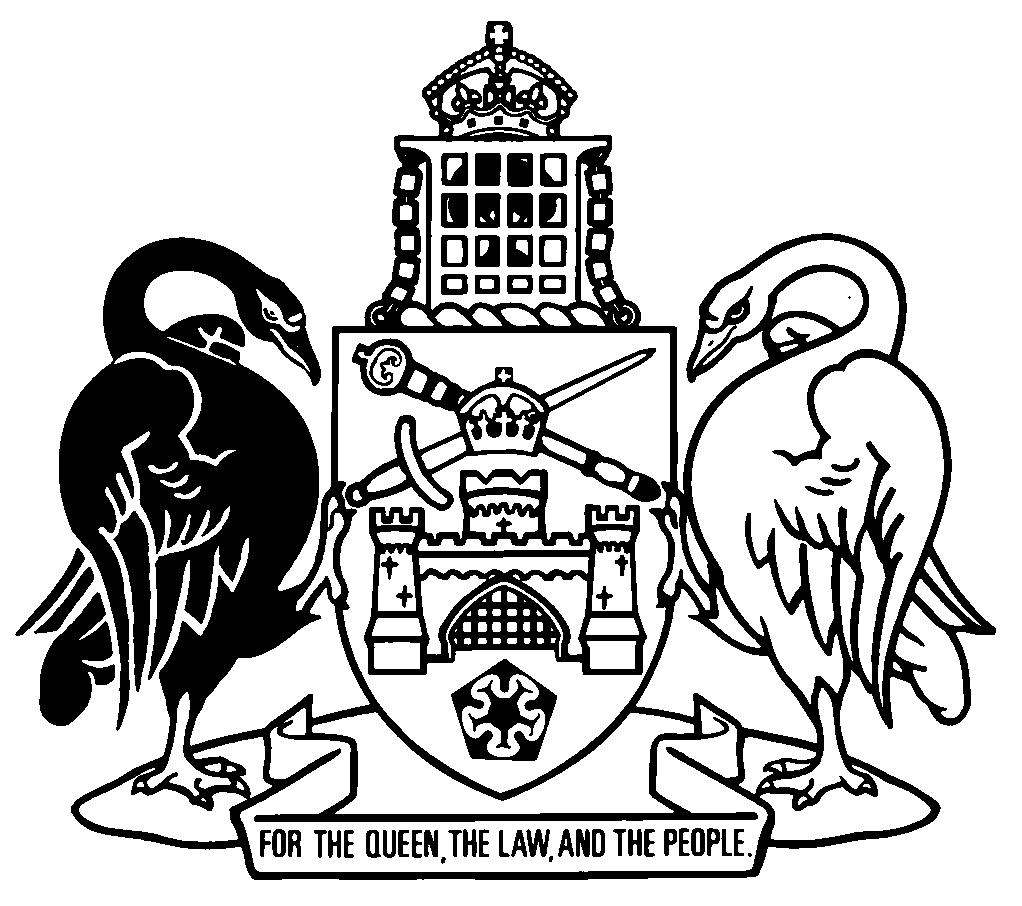 Australian Capital TerritoryElectricity Safety Legislation Amendment Act 2023A2023-4Contents	PagePart 1	Preliminary	2	1	Name of Act	2	2	Commencement	2	3	Legislation amended	2Part 2	Construction Occupations (Licensing) Act 2004	3	4	Certain entities not to provide construction services
Section 84 (3), new note	3	5	New section 84 (3A)	3	6	New section 84 (4), new note	3	7	New section 84 (6)	3	8	Allowing unlicensed people to provide construction service
Section 85 (3), new note	4	9	New section 85 (3A)	4	10	Section 85 (4), new note	4	11	New section 85 (5)	4Part 3	Electricity Safety Act 1971	5	12	New section 62B	5Schedule 1	Electricity Safety Act 1971—Technical amendments	6Australian Capital TerritoryElectricity Safety Legislation Amendment Act 2023A2023-4An Act to amend legislation about electricity safety, and for other purposesThe Legislative Assembly for the Australian Capital Territory enacts as follows:Part 1	Preliminary1	Name of ActThis Act is the Electricity Safety Legislation Amendment Act 2023.2	CommencementThis Act commences on the day after its notification day.Note	The naming and commencement provisions automatically commence on the notification day (see Legislation Act, s 75 (1)).3	Legislation amendedThis Act amends the Construction Occupations (Licensing) Act 2004 and the Electricity Safety Act 1971.Note	The Electricity Safety Act 1971 is also amended in sch 1.Part 2	Construction Occupations (Licensing) Act 20044	Certain entities not to provide construction services
Section 84 (3), new noteinsertNote	The defendant has an evidential burden in relation to the matters mentioned in s (3) and s (3A) (see Criminal Code, s 58).5	New section 84 (3A)insert	(3A)	Also, this section does not apply to an entity if—	(a)	the entity provides an electrical wiring service; and	(b)	the entity—	(i)	is an exempt regulated utility; or	(ii)	provides the service for an exempt regulated utility.6	New section 84 (4), new noteinsertNote	The defendant has a legal burden in relation to the matters mentioned in s (4) (see Criminal Code, s 59).7	New section 84 (6)insert	(6)	In this section:exempt regulated utility means a regulated utility exempted from the Electricity Safety Act 1971 by an exemption under that Act, section 62B.regulated utility—see the Utilities (Technical Regulation) Act 2014, section 8.8	Allowing unlicensed people to provide construction service
Section 85 (3), new noteinsertNote	The defendant has an evidential burden in relation to the matters mentioned in s (3) and s (3A) (see Criminal Code, s 58).9	New section 85 (3A)insert	(3A)	Also, this section does not apply to a regulated utility if—	(a)	the regulated utility engages someone else, or allows an employee of the regulated utility, to provide an electrical wiring service for the regulated utility; and	(b)	the regulated utility is an exempt regulated utility.10	Section 85 (4), new noteinsertNote	The defendant has a legal burden in relation to the matters mentioned in s (4) (see Criminal Code, s 59).11	New section 85 (5)insert	(5)	In this section:exempt regulated utility—see section 84 (6).regulated utility—see section 84 (6).Part 3	Electricity Safety Act 197112	New section 62Bin part 9, insert62B	Minister may exempt regulated utility	(1)	The Minister may exempt a regulated utility from this Act if the Minister is reasonably satisfied that—	(a)	the regulated utility is adequately regulated under another territory or Commonwealth law; and	(b)	the exemption does not increase the risk to public safety.Note	Power to make an exemption includes power to make different provision in relation to different matters or different classes of matters, and to make an instrument that applies by reference to stated exceptions or factors (see Legislation Act, s 48).	(2)	An exemption is a disallowable instrument.	(3)	In this section:regulated utility—see the Utilities (Technical Regulation) Act 2014, section 8.Schedule 1	Electricity Safety Act 1971—Technical amendments(see s 3)[1.1]	Section 9, definition of declaration of compliance, paragraph (b)substitute	(b)	standards stated in a corresponding law.Explanatory noteThis amendment omits words that are not necessary because of the definition of corresponding law and the effect of section 10 (1).[1.2]	Section 11A (6) (a) (ii) and (iii)omitof a State or another TerritoryExplanatory noteThis amendment omits words that are not necessary because of the definition of corresponding law and the effect of section 10 (1).[1.3]	Section 20 (3) (a)omitof a State or another TerritoryExplanatory noteThis amendment omits words that are not necessary because of the definition of corresponding law and the effect of section 10 (1).[1.4]	Section 22 (2)omitthe corresponding law of a State or another Territorysubstitutea corresponding lawExplanatory noteThis amendment omits words that are not necessary because of the definition of corresponding law and the effect of section 10 (1).[1.5]	Section 23omitthe corresponding law of a State or another Territorysubstitutea corresponding lawExplanatory noteThis amendment omits words that are not necessary because of the definition of corresponding law and the effect of section 10 (1).[1.6]	Section 58 (3), note 1substituteNote 1	A reference to an offence against a territory law includes a reference to a related ancillary offence, eg attempt (see Legislation Act, s 189).Explanatory noteThis amendment updates the note in line with current legislative drafting practice.Endnotes1	Presentation speech	Presentation speech made in the Legislative Assembly on 11 October 2022.2	Notification	Notified under the Legislation Act on 15 February 2023.3	Republications of amended laws	For the latest republication of amended laws, see www.legislation.act.gov.au.I certify that the above is a true copy of the Electricity Safety Legislation Amendment Bill 2023, which originated in the Legislative Assembly as the Electricity Safety Legislation Amendment Bill 2022 and was passed by the Assembly on 9 February 2023. Clerk of the Legislative Assembly© Australian Capital Territory 2023